PENDEKATAN LOGOTERAPI DALAM MENGATASI KECEMASAN PADA ANAK YATIM(Studi Kasus Di Yayasan Safinatunnajah Cinangka, Serang Banten)SKRIPSIDiajukan Sebagai Salah Satu SyaratUntuk Memperoleh Gelar Sarjana Sosial (S.Sos)Pada Jurusan Bimbingan Dan Konseling Islam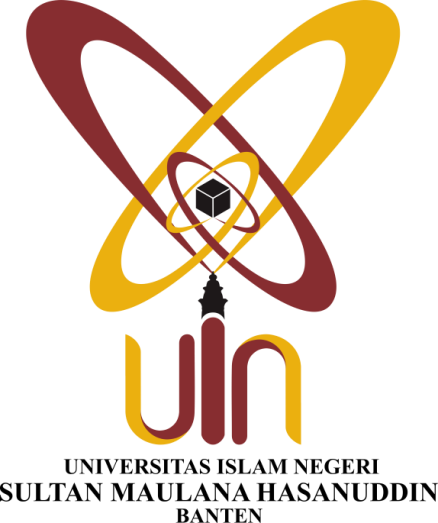 Oleh :WIRDATUL HAMRONIM :133400330FAKULTAS USHULUDDIN DAKWAH DAN ADAB UNIVERSITAS ISLAM NEGERI (UIN)SULTAN MAULANA HASANUDDIN BANTEN2017